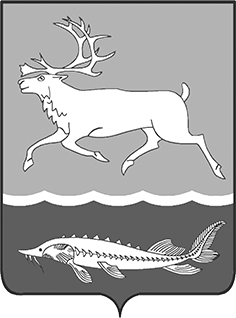 МУНИЦИПАЛЬНОЕ ОБРАЗОВАНИЕ «СЕЛЬСКОЕ ПОСЕЛЕНИЕ КАРАУЛ»ТАЙМЫРСКОГО ДОЛГАНО-НЕНЕЦКОГО МУНИЦИПАЛЬНОГО РАЙОНАГЛАВА сельского поселения КАРАУЛПОСТАНОВЛЕНИЕот «22» мая 2018г.		№ 07-П О поощрении жителей сельского поселения Караул На основании Положения «О наградах и поощрениях муниципального образования «Сельское поселение Караул», утвержденного Решением Совета сельского поселения Караул от 28.03.2007г. № 112, ходатайства исполняющего обязанности Руководителя Администрации сельского поселения Караул, за добросовестный  труд,  личный вклад  в сохранение и развитие культуры коренных малочисленных народов Таймыра и в связи с празднованием Международного дня коренных малочисленных народов мираПОСТАНОВЛЯЮ:Наградить Почётной грамотой  Главы сельского поселения Караул:Пальчину Ирину Есеевну, младшую медсестру КГБУЗ «Таймырская МРБ» участковой больницы п.Усть-Порт;Пилько Юрия Павловича, рыбака ООО «Варк», жителя п.Воронцово;Тоги Анну Пудановну, пенсионера, жителя п.Байкаловск;Болину Татьяну Ивановну, ведущего специалиста Территориального подразделения Администрации сельского поселения Караул в п. Носок;Степурину Джану Леонидовну, уборщика КГБУЗ «Таймырская МРБ» участковой больницы с. Караул.2. Благодарностью Главы сельского поселения Караул: Яптунэ Ирину Хоресовну, жителя п. Усть-Порт;Турутина Антона Валерьевича, рыбака ООО «Варк», жителя п.Воронцово;Яптунэ Надежду Ивановну, пенсионера, жителя п.Байкаловск;Яр Любовь Лепповну, уборщика Дома культуры п.Носок, жителя     п. Носок;Марунько Людмилу Хольмовну, начальника участка линейно-технического цеха ПАО «Ростелеком», жителя с. Караул.Начальнику финансового отдела Администрации сельского поселения Караул (Эспок Н.П.) профинансировать расходы на мероприятие в сумме 5000 (пять тысяч) рублей, главному бухгалтеру муниципального казенного учреждения «Центр по обеспечению хозяйственного обслуживания» сельского поселения Караул (Адельгужина Р.А.) выдать денежные средства в подотчет Гмырко Е.П.Опубликовать настоящее постановление в Информационном вестнике «Усть - Енисеец» и на официальном сайте сельского поселения Караул.Контроль за выполнением данного постановления оставляю за собой.Глава сельского поселения Караул					Д.В. Рудник